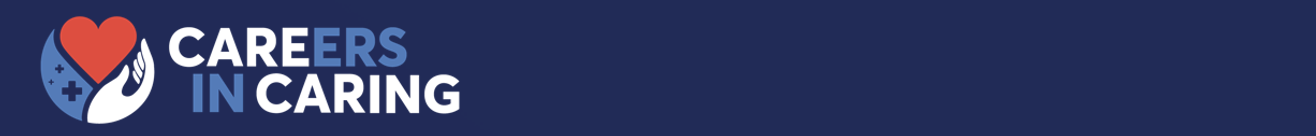 Myths vs. Facts For FacilitiesMyth:Working at [FACILITY] is not rewarding.  Fact:Serving in [FACILITY] offers caregivers professional growth, is invaluably rewarding and provides a tremendous sense of purpose. You are selflessly serving [FACILITY’S] residents who are part of [STATE’S] most vulnerable population. Myth:There is no team or relationship aspect to working in a long term care facility.Fact:Caregivers are more than their job title. There is a familial aspect to working in [FACILITY], caregivers become friends and family to each resident within our long term care facility. [FACILITY] is made up of a dedicated team of individuals working side-by-side who have a relentless passion to serve. Whether in dietary, activities, nursing, administration or therapy, every position equally contributes to creating a home for our residents.Myth:A career at [FACILITY] is not part of the health care sector.  Fact:Long term care is a vital component of the health care system. Our caregivers are medical professionals who ensure that our residents live their healthiest and happiest lives. 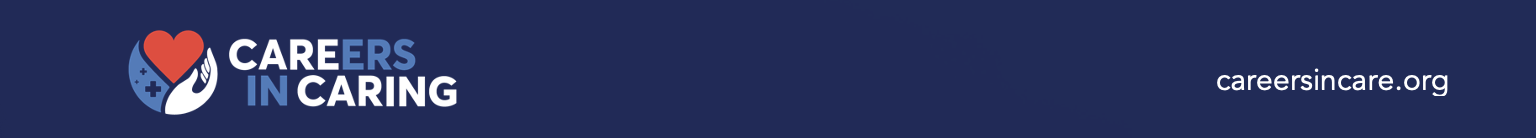 Myth:Being a caregiver in a nursing home, assisted living community or other long term care setting does not require medical skills.  Fact:You acquire life-sustaining skills working at [FACILITY]. We serve a variety of residents. Some residents need rehabilitation after a hospital stay. Some have specific needs, such as Alzheimer’s or other types of dementia. Others may need physical, occupational, or speech therapy, or are individuals with developmental or intellectual disabilities. Meeting these specialized needs makes [FACILITY] an essential part of our health care system. No resident is the same, and we deliver high-quality, customized care to meet their health care needs.Myth:Working at [FACILITY] is not a viable career path and there is no upward mobility. Fact:Today’s certified nursing assistant (CNA) is tomorrow’s registered nurse (RN). When you enter the health care workforce through a career at [FACILITY], you are on an immediate path toward lasting and meaningful professional growth. The opportunities are endless when you start a career with [FACILITY].###